Продается имущественный комплекс производственной базы в центре Новой Москвы с правом аренды земельного участка общей площадью 40 000 кв. м., расположенный в поселение Сосенское, д. ЛетовоНаименование торгов: открытый аукцион с повышением начальной цены по продаже имущества.Сведения о продавце (собственнике) имущества: ООО «Газпром трансгаз Москва» Контактные данные: тел.: 8 (495) 817-02-57, 8 (495) 817-02-79, e-mail: zakharova@gtm.gazprom.ru, davydkin@gtm.gazprom.ru.Организатор торгов: ООО «СТ групп», РФ, 107564, г. Москва,  ул. Краснобогатырская, д. 6, стр. 5, офис 216, Бизнес-центр «Вилла Рива», тел.: 8 (495) 908-82-54; e-mail: info@realstand.ruДата и время проведения торгов: 28 декабря 2018 г. в 14-00 (время московское). Дата начала приема заявок: 28 ноября 2018 г. с 11-00 (время московское).Дата и время окончания приема заявок: 26 декабря 2018 г. до 15-00 
(время московское).Место проведения торгов: г. Москва, ул. Краснобогатырская, д. 6, стр. 5, офис 216, Бизнес-центр «Вилла Рива»Дата рассмотрения заявок: 27 декабря 2018 г. до 15-00 (время московское).Извещение о торгах размещается в сети Интернет по адресу: www.realstand.ruПредмет торгов: имущественный комплекс с правом аренды земельного участка общей площадью 40 000 кв. м.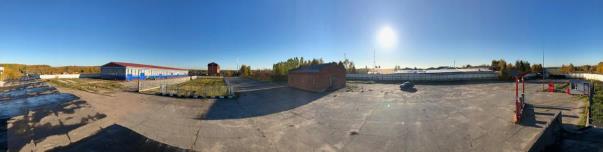 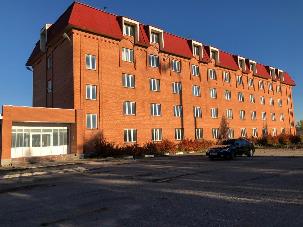 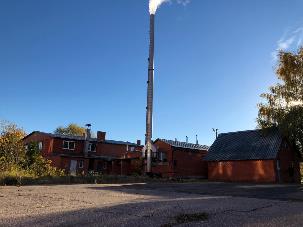 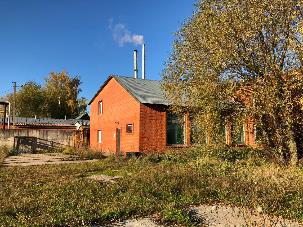 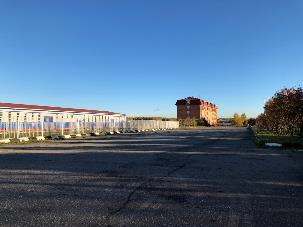 Информация по имуществу:Инвестиционная привлекательность объекта: объект продажи находится в д. Летово, которая расположена в центральной части Новомосковского административного округа, примерно в 25 км к юго-западу от центра Москвы и 4 км к юго-востоку от центра города Московский, на правом берегу реки Сосенки бассейна Пахры В 2 км к юго-востоку от деревни проходит Калужское шоссе А130, в 6 км к северу — Киевское шоссе М3, в 8 км к северо-востоку — Московская кольцевая автодорога, в 11 км к востоку — линия Курского направления Московской железной дороги. Ближайшие населённые пункты — деревни Зименки и Ларёво.  Объект продажи характеризуется хорошей транспортной доступностью. Территория имеет асфальтобетонное покрытие, ограждение. Обеспечен полностью всеми инженерными коммуникациями. Использование объекта продажи в текущем состоянии возможно и экономически целесообразно, т.к. объекты находятся в удовлетворительном состоянии, не требуется капитальных затрат, связанных с обследованием, изготовлением нового проекта, вложение капитальных затрат на реконструкцию и капитальный ремонт, имеют оптимальные конструктивные особенности для использования в любом назначении. Место нахождения Имущества: г. Москва, поселение Сосенское, д. Летово.11. Начальная цена: 411 071 626 (Четыреста одиннадцать миллионов семьдесят одна тысяча шестьсот двадцать шесть) рублей 00 копеек, без учета НДС. Кроме того НДС по ставке в соответствии с законодательством РФ по налогам и сборам, действующей на дату заключения договора купли-продажи имущества.12. Шаг повышения: 4 000 000 (Четыре миллиона) рублей 00 копеек.13. Размер задатка: 20 000 000 (Двадцать миллионов) рублей 00 копеек, НДС не облагается.14. Обременения: отсутствуют.15. Форма заявки: в соответствии с извещением.16. Порядок подачи заявок: в соответствии с извещением.17. Задаток перечисляется по реквизитам:ООО «СТ групп» (ИНН 7840036950), р/с 40702810600150000977, к/с 30101810200000000827, БИК 044030827, в ф-л Банка ГПБ (АО) «Северо-Западный» г. Санкт-Петербург.С полным перечнем и характеристиками имущества можно ознакомиться, обратившись к организатору торгов. Заявки на участие в торгах, подписанные уполномоченными лицами претендента, принимаются организатором торгов по рабочим дням по адресу: 107564, г. Москва, ул. Краснобогатырская, д. 6, стр. 5, офис 216, Бизнес-центр «Вилла Рива».ЭТАПЫ ПРОВЕДЕНИЯ АУКЦИОНА (ТОРГОВ)Форма торгов:Торги проводятся в форме аукциона, открытого по составу участников с открытой формой подачи предложений по цене (далее - аукцион) в соответствии со статьями 447–449 Гражданского кодекса Российской Федерации.Порядок участия в аукционе:Для участия в аукционе претендент должен заключить с Организатором торгов договор о задатке и на условиях указанного договора перечислить на счет Организатора торгов задаток в счет обеспечения оплаты приобретаемого на аукционе Имущества, а также подать заявку на участие в аукционе по установленной форме в двух экземплярах по адресу: г. Москва, ул. Краснобогатырская, д. 6, стр. 5, офис 216, Бизнес-центр «Вилла Рива». Заявки, поступившие по истечении срока их приема, возвращаются претенденту или его уполномоченному представителю под расписку вместе с описью, на которой делается отметка об отказе в принятии документов. Заявка считается принятой, если ей присвоен регистрационный номер, о чем на заявке делается соответствующая отметка. Заявки подаются и принимаются одновременно с полным комплектом требуемых для участия в аукционе документов.Для подачи документов необходимо предварительно за сутки согласовать пропуск в БЦ «Вилла рива».  Задаток должен поступить на счет Организатора торгов, указанный в договоре о задатке, не позднее 26 декабря 2018 г. Требования, установленные для Претендентов на участие в торгах:Претендент должен быть платежеспособным, не находиться в процессе ликвидации или реорганизации, не быть признанным банкротом, имущество Претендента не должно находиться под арестом.При выявлении недостоверных сведений в предоставленной документации, несоответствия Претендента установленным требованиям к Претендентам, Организатор торгов вправе не допустить такого Претендента к участию в торгах.Требования к Претендентам, установленные Организатором торгов, предъявляются в равной мере ко всем Претендентам.К заявке прилагаются следующие документы:Для Физических лиц:ксерокопия общегражданского паспорта; нотариально удостоверенное согласие супруга(и) на совершение сделки в случаях, предусмотренных законодательством Российской Федерации;копия свидетельства о постановке на учет физического лица в налоговом органе на территории Российской Федерации.С Претендентов – физических лиц взимается плата за оформление и выдачу аукционной документации в размере 5000 рублей. Оплата производится на расчетный счет Организатора торгов. Документация включает в себя заполненные формы документов на основании сведений представленных Претендентами - физическими лицами, а также подробную инструкцию необходимых действий для подачи и сбора документов для участия в торгах.Для Юридических лиц:нотариально заверенные копии: устава (положения) организации со всеми изменениями и дополнениями, зарегистрированными в установленном порядке, свидетельства о регистрации, свидетельства о внесении записи о юридическом лице в Единый государственный реестр юридических лиц, свидетельства о постановке на налоговый учет;выписка из Единого государственного реестра юридических лиц, выданная не ранее 30 дней даты ее предоставления Организатору торгов;заверенные организацией решения полномочного органа организации об избрании (назначении) руководителя и копия приказа о вступлении в должность;копии годового бухгалтерского баланса за последние 2 года, копия баланса на последнюю отчетную дату (формы №1 и №2);решение уполномоченного органа о совершении крупной сделки – в случаях, предусмотренных законодательством Российской Федерации;справка за подписью Руководителя или главного бухгалтера Претендента с информацией о том, что к Претенденту не применяются и не применялись на протяжении одного года до даты подачи Заявки на участие в торгах какие-либо процедуры банкротства, а также что на его имущество не наложен арест (в соответствии с Федеральным законом «О несостоятельности (банкротстве)» от 26 октября 2002 г. № 127-Ф3);заполненная Форма № 1 (Приложение к Заявке на участие в торах), содержащая информацию о цепочке собственников, включая бенефициаров, в том числе конечных. Для индивидуальных предпринимателей:нотариально заверенная копия свидетельства о регистрации;нотариально заверенная копия свидетельства о постановке ИП на учет в налоговый орган;нотариально заверенные копии паспорта (все страницы);нотариально заверенную копию выписки из ЕГРИП.Кроме того, Претенденты предоставляют:оригинал платежного поручения о перечислении задатка;оригинал доверенности или иное надлежащее подтверждение полномочий лица, имеющего право действовать от имени Претендента при подаче заявки, а также документ, удостоверяющий личность представителя Претендента;подписанную Претендентом опись представленных документов (в двух экземплярах).Претендент вправе подать только одну заявку на участие в торгах. Ответственность за своевременную доставку заявки и документов, необходимых для участия в аукционе, возлагается на претендента.ПОРЯДОК ПРОВЕДЕНИЯ ТОРГОВ И ОПРЕДЕЛЕНИЯ ПОБЕДИТЕЛЯКомиссия, сформированная Организатором торгов, рассматривает поступившую на эту дату информацию о зарегистрированных заявках и приложенных к ним документах, сведения о поступлении сумм задатков, внесенных претендентами для участия в торгах, и принимает решение о допуске (об отказе в допуске) претендентов к участию в торгах.Претендент не допускается к участию в аукционе в следующих случаях:заявка подана лицом, не уполномоченным претендентом на осуществление таких действий;предоставлены не все документы по перечню, опубликованному в Извещении о проведении торгов; претендентом предоставлены недостоверные сведения; сумма задатка поступила на счет Организатора торгов не в полном объеме или позднее установленного срока. Документом, подтверждающим поступление задатка на счет Организатора торгов, является банковская выписка. При регистрации представители участников предъявляют документ, удостоверяющий личность и, в необходимых случаях, доверенность на право участия в аукционе. После регистрации представитель участника получает карточку участника аукциона с регистрационным номером.Отказ от проведения торговОрганизатор торгов вправе отказаться от проведения торгов в любое время, но не позднее, чем за 3 (три) дня до наступления даты его проведения, не неся при этом ответственности перед Претендентами или третьими лицами за убытки, которые могут возникнуть в результате отказа от проведения торгов.В случае принятия решения Продавцом об отмене торгов, соответствующее извещение публикуется за 3 (три) дня до наступления ранее назначенной даты проведения торгов.Организатор торгов, со дня принятия решения об отказе от проведения торгов и за 3 (три) дня до наступления даты проведения торгов направляет соответствующие уведомления всем Претендентам, подавшим заявки на участие в торгах.В случае отказа от проведения торгов внесенные задатки возвращаются Претендентам в течение 10 (десяти) банковских дней с даты принятия решения об отказе от проведения торгов.Порядок и последствия признания торгов несостоявшимися:            В случае отсутствия заявок претендентов на участие в торгах, либо если к участию в торгах Комиссией был допущен только один участник, Комиссия признает торги несостоявшимися. В этом случае оформляется протокол о признании торгов несостоявшимися.            В случае участия в торгах единственного участника, один экземпляр протокола о признании торгов несостоявшимися выдается единственному участнику или его уполномоченному представителю под расписку в день проведения торгов. Порядок проведения торгов:Торги проводятся специалистом по проведению торгов. После оглашения специалистом по проведению торгов начальной цены продажи Участникам торгов предлагается заявить эту цену путем поднятия карточек Участников торгов.После заявления Участниками торгов начальной цены специалист по проведению торгов предлагает Участникам торгов заявлять свои предложения по цене продажи, превышающей начальную цену. Каждая последующая цена, превышающая предыдущую цену на шаг повышения цены, заявляется Участниками торгов путем поднятия карточек.Специалист по проведению торгов называет номер карточки Участника торгов, который первым заявил последующую цену, указывает на этого Участника торгов и объявляет заявленную цену как цену продажи. При отсутствии предложений на повышение цены со стороны иных Участников торгов, специалист по проведению торгов повторяет эту цену 3 (Три) раза. Если до третьего повторения заявленной цены ни один из Участников торгов не поднял карточку и не заявил последующую цену, торги завершаются.Регистрация участников аукциона:проводится 28 декабря 2018 г. с 13:30 до 13:45 часов (по московскому времени) по адресу: г. Москва, ул. Краснобогатырская, д. 6, стр. 5, офис 216, Бизнес-центр «Вилла Рива».При регистрации представители участников предъявляют документ, удостоверяющий личность и, в необходимых случаях, доверенность на право участия в торгах. После регистрации представитель участника получает карточку участника аукциона с регистрационным номером.Результаты аукциона оформляются протоколом об итогах аукциона, который является документом, удостоверяющим право победителя на заключение с продавцом договоров купли-продажи Имущества.Порядок заключения договора купли-продажи, порядок расчетов:Договор купли-продажи заключается между Продавцом и победителем аукциона в течение 15 (Пятнадцати) рабочих дней с даты оформления протокола об итогах аукциона.Оплата Имущества победителем аукциона осуществляется в порядке и сроки, установленные договором купли-продажи. Задаток, перечисленный победителем аукциона для участия в аукционе, засчитывается в счет оплаты Имущества. В случае уклонения (отказа) победителя от подписания протокола об итогах аукциона, заключения в указанный срок договора купли-продажи Имущества или неисполнения в установленный срок обязательства по оплате Имущества он лишается права на его приобретение, сумма внесенного им задатка не возвращается. В случае если торги проведенные по продаже имущества были признаны несостоявшимися по причине наличия только одного участника, реализация этого имущества может быть произведена путем направления такому участнику оферты с указанием цены, которая не может быть ниже начальной цены реализации имущества.Участникам аукциона, не ставшим победителями, суммы внесенных ими задатков возвращаются в течение 10 (Десяти) рабочих дней с даты оформления протокола об итогах аукциона по реквизитам участника, указанным в договоре о задатке.Переход прав на реализованное Имущество осуществляется в соответствии с договором купли-продажи.№ п/пИнв.№Наименование Характеристика10010686Здание операторской автозаправочной станции базы УАВР в д.ЛетовоОдноэтажное здание,контейнерного типа. (лит.1-1Б),S застройки =10,5 кв.м, S внутр=8,9 кв.м, V=31 м3, фундамент ж/б, стены и перекрытия выполнены из каркасно-панельной конструкции типа "сэндвич", кровля из оцинкованной кровельной стали по деревянной обрешетке, полы-дощатые, покрыты линолеумом, окна-стеклопакеты. Стены обшиты металлом.  Имеется электроосвещение, отопление-электронагреватели.                                                                                                                                                                                                                                                                                                                                                                                                                                                                                                                                                                                                                                           20010687Навес над топливораздаточными колонками  автозаправочной станции базы УАВР в д.ЛетовоПлощадь застройки 5,0 кв.м, высота навеса 4,7м, фундамент-ж/бетон, стойки-металлические трубы д.219х8, покрытие-профнастил по металлическим балкам. Топливораздаточные колонки на металлическом  швелере.                                                                                                                                                                                                                                                                                                                                                                                                                                                                                                                                                                                                                                                                                                                                                                                                                                 30010688Блок резервуаров автозаправочной станции базы УАВР в д.ЛетовоРезервуары для хранения топлива емкостью 50 куб.м - количество 4шт. Резервуары стальные СМК 50Г-2/1-00.00 выполнены в заводском исполнении. Основанием под резервуары служит монолитная ж/б плита толщ. 300мм. Технологические трубопроводы-металлическая труба д.108-20м.                                                                                                                                                                                                                                                                                                                                                                                                                                                                                                                                                                                                                                                                                                                                                        40012006Инв. номер: П1001481. Склад  №1 производственной базы ПАВР и ЭСГ д. ЛетовоОдноэтажное здание с подвалом.(лит.Е,Е1) S застройки 55,2 м2.  S внутр c подвалом =85 м2,  V  =157,0 м3,Фундамент- бетонный Стены кирпичные, перекрытия железобетонные ,полы- бетонные Крыша двухскатная, металлическая. Подвал: V =124,0 м3. Фундамент- бетонный, стены бетонные,полы- бетонные.  Здание оборудовано сетями электроснабжения, отопления. каменное подвал.                                                                                                                                                                                                                                                                                                                                                                                                                                                                                                                                                                                                                                                                     50012007Гараж производственной базы ПАВР и ЭСГ д. ЛетовоОдноэтажное здание (лит. И1) S застройки =424,77м2, S внутр.=365,5 кв.м, V= 1104,27м3. 17 сблокированных секций длина 5,8м, ширина 3,7 м,высота 2,3 м. Фундамент бетон, стены из красного кирпича,полы бетонные, крыша - гидроизоляция по ж/б перекрытиям,  здание неотапливаемое.                                                                                                                                                                                                                                                                                                                                                                                                                                                                                                                                                                                                                                                                                                                                                                      60012008Гараж производственной базы ПАВР и ЭСГ д.ЛетовоОдноэтажное здание, S застройки = 238,10кв.м, S  внутреннему обмеру= 211,8 кв.м, высота-4,1м, V 976,0куб.м. 3 сблокированных гаражей- боксов, фундамент бетонный, стены кирпичные, перекрытия ж/б, крыша -гидроизоляция по ж/б перекрытиям, полы бетонные.                                                                                                                                                                                                                                                                                                                                                                                                                                                                                                                                                                                                                                                                                                                                                                                           70012009Гараж на 15 а/машин производственной базы ПАВР и ЭСГ д.ЛетовоОдноэтажное здание. S застройки =375,32м2,S  внутр= 322,9 кв.м., V= 975,73м3. 15 сблокированных гаражей- боксов высотой 3,80м, фундамент бетонный, стены кирпичные, перекрытие ж/б, кровля гидроизол. по ж/б, полы бетонные,                                                                                                                                                                                                                                                                                                                                                                                                                                                                                                                                                                                                                                                                                                                                                                                                                                80012010Ангар производственной базы ПАВР и ЭСГ д.Летово Здание ангарного типа, частично 2-х этажное (лит.К) S застройки  = 3139,50 кв м, S внутр=  3549,4 кв.м., V= 19151м3, фундамент бетонный,полы бетонные, стены металические, перекрытия металлические , крыша -железо, Здание оснащено сетями электроснабжения, отопления, вентиляции. В здании установлен подъемник для груз.а/м напольный, г/п 15т.Пресс гаражный Р342М д 70мм, ш 650мм, в 1850мм Станок вертикально-сверлильный д 1920, ш 2030мм, в 3000мм. Станок токарно-винторезный 250 ИТВМ.01 д 1790мм, ш 810мм, в 1180мм.                                                                                                                                                                                                                                                                                                                                                                                                                                                                                                                       90012011Сооружение - котельнаяОдноэтажное здание (Лит. В,В1,В2,В3,В4); Sвнутр. = 167.2м2, Sнар.= 195,6м2, V = 566м3. В том числе: (Лит. В)  Sнар. =39,4м2, V = 114,0м3, фундамент бетонный, стены кирпичные, перекрытия  деревянные, крыша железо, пол бетонный;   (Лит. В1)  Sнар. =21,8м2, V = 63,0м3, фундамент бетонный, стены металлические, перекрытия  деревянные, крыша железо, пол бетонный;  Лит. В2)  Sнар. =27,4м2, V = 79,0м3, фундамент бетонный, стены металлические, перекрытия  деревянные, крыша железо, пол бетонный;   (Лит. В3)  Sнар. =33,9м2, V = 98,0м3, фундамент бетонный, стены кирпичные, перекрытия  деревянные, крыша железо, пол бетонный;   (Лит. В4)  Sнар. =73,1м2, V = 212,0м3, фундамент бетонный, стены металлические, обложенные кирпичем, перекрытия  деревянные, крыша железо, пол бетонный. Здание сблокированное. Внутри установлена котельная установка  УВТ-5Г, Р = 5Мвт. , оборудованная: двумя водогрейными котлами КВГ-2,5-95, горелочными устройствами-2шт., вентиляторами-2шт., сетевыми насосами-2шт., подпиточными насосами-2шт., блоками у100012012Административное  здание производственной базы ПАВР и ЭСГ д.ЛетовоОдноэтажное здание (лит.З),S застройки =195,4м2, S внутр=149,8м2, V= 547,0 м3, фундамент- бетонные блоки, стены металлические, обложенные кирпичем,перекрытия деревянные, крыша-железо.Оснащено водопроводом, канализацией, электричеством, связью. Отопление газовое сетевое.                                                                                                                                                                                                                                                                                                                                                                                                                                                                                                                                                                                                                                                                                                                                                                 110012013Здание дежурных операторов производственной базы ПАВР и ЭСГ д.ЛетовоОдноэтажное здание. (лит.Ж) S застройки =50,3м2, S внутр=34,9м2,V=131,0м3, фундамент - бетонные блоки, стены кирпичные, перекрытия деревянные,  крыша- железная.  Оснащено электриччеством, центральным отоплением.                                                                                                                                                                                                                                                                                                                                                                                                                                                                                                                                                                                                                                                                                                                                                                                                                 120012014Прачечный корпус производственной базы ПАВР и ЭСГ д.Летово Двухэтажное здание с пристройками (лит.Д,Д1,Д2,Д3), S застройки=264,4м2., S внутр. 382,7м2,  V= 1502м3. фундамент бетонный, стены кирпичные, прекрытия деревянные  и железобетонные, железная кровля. Оснащено водопроводом, канализацией,электричеством, отопление газовое сетевое.                                                                                                                                                                                                                                                                                                                                                                                                                                                                                                                                                                                                                                                                                                                                                               130012022НАРА 27 М1С с пультом 'Сапсан1-1' с ЗипомКолонка для заправки автомобилей маслом, топливом, смазкой.  Бензоколонка  мощность-2,2 квт напряжение 380 в                                                                                                                                                                                                                                                                                                                                                                                                                                                                                                                                                                                                                                                                                                                                                                                                                                                                                                                                                  140010777Станок токарно-винторезный СА562С100Станок повышенной точности. Токарная обработка металла диаметром до 500мм. Размер 810мм(ширина)х1180мм(высота)х1790мм(длина)                                                                                                                                                                                                                                                                                                                                                                                                                                                                                                                                                                                                                                                                                                                                                                                                                                                                                                                                    150010818Станок ИТ1620Для растачивания, сверления отверстий, обработки конусов, нарезки резьбы.Диаметр заготовки 350 мм.Длина заготовки 1500 мм. Габаритные размеры 2100х1500х1100 мм. Мощность 11 квт.                                                                                                                                                                                                                                                                                                                                                                                                                                                                                                                                                                                                                                                                                                                                                                                                                                                                     160009985Станок вертикально-сверлильный 2М-125Модель 2М 125 Для сверления отверствий и нарезания резьбы                                                                                                                                                                                                                                                                                                                                                                                                                                                                                                                                                                                                                                                                                                                                                                                                                                                                                                                                                                                                       170010007Бензоколонка  ТРК 'Нара'Для заправки техники ГСМ, V 20м3.  Бензоколонка  мощность-2,2 квт напряжение 380 в
                                                                                                                                                                                                                                                                                                                                                                                                                                                                                                                                                                                                                                                                                                                                                                                                                                                                                                                                                                             180010008Бензоколонка  ТРК 'Нара'Для заправки техники ГСМ, V 20м3.  Бензоколонка  мощность-2,2 квт напряжение 380 в
                                                                                                                                                                                                                                                                                                                                                                                                                                                                                                                                                                                                                                                                                                                                                                                                                                                                                                                                                                             190010180Эл.станция дизель генератор АД-100Т/400РМ2На дизельном топливе эл.питание 100 квт, напряжение 380В.
                                                                                                                                                                                                                                                                                                                                                                                                                                                                                                                                                                                                                                                                                                                                                                                                                                                                                                                                                                                                      200010224Компрессор С 415МДля создания давления  5м3\мин, 7 атм. (для выработки сжатого воздуха). 380 в.
                                                                                                                                                                                                                                                                                                                                                                                                                                                                                                                                                                                                                                                                                                                                                                                                                                                                                                                                                                                 210010524Подъемникподъемник для ремонта легковых а/м г/п 3т, 380в.
                                                                                                                                                                                                                                                                                                                                                                                                                                                                                                                                                                                                                                                                                                                                                                                                                                                                                                                                                                                               220012061Бетонированная площадка производственной базы ПАВР и ЭСГ д.ЛетовоПлощадка, (лит.Л) S застр=21000,0м2, Замощение - бетон, толщина 250мм. 
                                                                                                                                                                                                                                                                                                                                                                                                                                                                                                                                                                                                                                                                                                                                                                                                                                                                                                                                                                                       230012062Ж/б ограждение производственной базы ПАВР и ЭСГ д.ЛетовоОбщая длинна 931,00 кв,м  из ж/б плиты. Н-3м. 
                                                                                                                                                                                                                                                                                                                                                                                                                                                                                                                                                                                                                                                                                                                                                                                                                                                                                                                                                                                                        240012063Склад  металла Железобетонная площадка (ж/б плиты, грунт) S = 2 159,7 м2 с металлическим ограждением L = 220,8 м, H = 1,7 м, ворота металлические 2 шт.                                                                                                                                                                                                                                                                                                                                                                                                                                                                                                                                                                                                                                                                                                                                                                                                                                                                                                                        250012123Эстакада автомобильнаяУстройство из сваренных уголков и арматуры 1260х4180х19000мм                                                                                                                                                                                                                                                                                                                                                                                                                                                                                                                                                                                                                                                                                                                                                                                                                                                                                                                                                                                                    260012147Водогрейная Котельная установкакотел ИМПАК, EDN-51U 127, работа на диз. топливе, производительность тепла 3 Гкал\час.

                                                                                                                                                                                                                                                                                                                                                                                                                                                                                                                                                                                                                                                                                                                                                                                                                                                                                                                                                                        270012148Трансформаторная подстанция КТПТрансформатор ТМГ-400/10/0,4. Железный корпус 4,5х2,4х2, фундамент.
                                                                                                                                                                                                                                                                                                                                                                                                                                                                                                                                                                                                                                                                                                                                                                                                                                                                                                                                                                                            280012149ЭлектроподстанцияФундамент блочный,  КТП-250/10/0,4
                                                                                                                                                                                                                                                                                                                                                                                                                                                                                                                                                                                                                                                                                                                                                                                                                                                                                                                                                                                                                             290012223Бензоколонка ТРК 'Нара' 27 MICТопливо-раздаточная колонка, однопистолетная. Бензоколонка  мощность-2,2 квт напряжение 380 в
                                                                                                                                                                                                                                                                                                                                                                                                                                                                                                                                                                                                                                                                                                                                                                                                                                                                                                                                                                  300012251Административно-бытовое здание производственной базы ПАВР и ЭСГ д.ЛетовоПятиэтажное здание.S застройки 5455,2 м2, Sвнутр 4362,1м2. V= 16248м3.Фундамент-бетонные блоки.Наружные стены и перегородки кирпичные, перекрытие-железобетонные плиты.Крыша двухскатная, кровля-металлочерипица, полы керамическая плитка.
Оснащено водопроводом, канализацией, связью, электричеством. Отопление  газовое  сетевое.                                                                                                                                                                                                                                                                                                                                                                                                                                                                                                                                                                                                                                                                                                                310012252Сооружение - наружные сети электроснабженияLтрассы=  296.0м, Lкаб.=300.0м.,  кабель А-50, U=10кв., воздушная, ж/б опоры, 5шт, Н=11м. (Лит. Э")320012253Наружные сети водоснабжения БазыL трассы 332.0м, L трубы  = 340м., в том числе: L=240,0м., D=57х3мм.труба П\Э , подземная, глубина 2,0м.; L=100м. D=57х3мм. труба стальная подземная, глубина 2,0м.(Лит. В).                                                                                                                                                                                                                                                                                                                                                                                                                                                                                                                                                                                                                                                                                                                                                                                                                                                                       330012254Сооружение - наружные сети теплоснабженияL трассы 391,0 м,Lтрубы=400,0м.,труба стальная, в том числе: L=61,0м.D=219х6мм,подземная, глубина 1,5м, изоляция минвата; L=35м.D=108х4мм.,наземная на металлических опорах, Н=0,4м, 8шт,окожучена оцинкованной сталью; L=24,0м,D=108х4мм,наземная,по металлическим опорам,  Н=0,4м, 4шт.изоляция минвата; L=15м,D=108х4мм,подземная,глубина1,5м,изоляция минвата; L=230м,D=57х3мм.наземная, на металлических опорах,Н=0,7м., 55шт., окожушена оцинкованной сталью; L=20м,D=57х3мм, наземная,на металлических опорах, Н=0,4м, 5шт, изоляия минвата; L=15м,D=57х3мм, подземная, глубина1,5м, изоляция минвата. (Литер Т).                                                                                                                                                                                                                                                                                                                                                                                                                            340012255Инв. номер: П9900084. Наружные сети канализации БазыL трассы= 314,0м, L трубы = 321,0м, D=700мм, труба стальная, подземная, глубина 2,0м.  (Лит. К)                                                                                                                                                                                                                                                                                                                                                                                                                                                                                                                                                                                                                                                                                                                                                                                                                                                                                                                                                           350012256Наружные сети освещения БазыL трассы =139.0м, L каб. =144.0м,  кабель АС-50, U=0,4кв., воздушная, ж/б опоры,7шт, Н=11м, (Лит. "Л")360012282Эстакада для ремонта автомобильной техники Административно-бытовое здание производственной базы ПАВР и ЭСГ д.ЛетовоЭстакада. S застройки =143м2.  Общ.длина.-43м, в том числе длина пандусов въезда и выезда - 12м, длина площадки для размещения и осмотра автомобильной техники - 19м, ширина 4,1м.  Фундамент-монолит.железобетон, конструкция эстакады выполнена из бетонных блоков.1,14м, раб.поверх выполнена из арматуры диаметром 16мм.                                                                                                                                                                                                                                                                                                                                                                                                                                                                                                                                                                                                                                                                                                                            370012292НАРА 27 М1С с пультом 'Сапсан1-1' с ЗипомКолонка для заправки автомобилей маслом, топливом, смазкой. Бензоколонка  мощность-2,2 квт напряжение 380 в                                                                                                                                                                                                                                                                                                                                                                                                                                                                                                                                                                                                                                                                                                                                                                                                                                                                                                                            380012293НАРА 27 М1С с пультом 'Сапсан1-1' с ЗипомКолонка для заправки автомобилей маслом, топливом, смазкой. Бензоколонка  мощность-2,2 квт напряжение 380 в                                                                                                                                                                                                                                                                                                                                                                                                                                                                                                                                                                                                                                                                                                                                                                                                                                                                                                                                               39Право аренды земельного участка, предоставленного по договору долгосрочной арендыкадастровый номер 50:21:0120114:735, общая площадь 40 000 кв. м